Inschrijfformulier Lange Naaiclub!		datumMVS Mélanie de BakkerVoornaamAchternaamGeboortedatumAdres en huisnummerPostcode en woonplaatsE-mailadresMobielErvaring met naaienWat wil je leren?Hoe heb je me gevonden?Geef de zaterdag(en) van je keuze. Je hebt de voorwaarden van de Lange Naaiclub! gelezen en  je bent akkoord.Datum 				Handtekening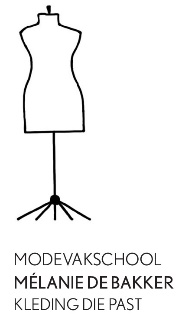 